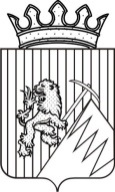 КОНТРОЛЬНО – СЧЕТНАЯ ПАЛАТАГУБАХИНСКОГО ГОРОДСКОГО ОКРУГАул. Никонова д. 44, г. Губаха, 618250, факс (34) 248 4 02 94, тел. 4 08 51УТВЕРЖДАЮПредседательКонтрольно – счетной палатыГубахинского городского округа____________ Л. И. Лазарева«27» 	февраля	 2015годаОТЧЕТ № 	   2	о результатах контрольного мероприятия«Проверка отдельных вопросов финансово – хозяйственной деятельности в Управлении образования администрации городского округа «Губаха»за 2013 год и 9 месяцев 2014 года»«27» февраля 2015 года								г. ГубахаОснование для проведения контрольного мероприятия: пункт 2.2 плана работы Контрольно – счетной палаты Губахинского городского округа на 2015 год.Предмет контрольного мероприятия: Бухгалтерская отчетность, нормативно – правовые акты, договоры, соглашения, платежные и иные первичные документы, данные регистров бухгалтерского учета, а также иные документы и материалы, необходимые для проведения проверки.Объект контрольного мероприятия: Управление образования администрации городского округа «Город Губаха».Срок проведения контрольного мероприятия с «10» ноября 2014 года по «03» декабря 2014 года и с «02» февраля 2015 года по «24» февраля 2015 года.Цели контрольного мероприятия: проверка отдельных вопросов финансово – хозяйственной деятельности в Управлении образования администрации городского округа «Губаха» за 2013 год и 9 месяцев 2014 года, в том числе:- целевого и эффективного расходования бюджетных средств на содержание учреждения;- целевого и эффективного использования имущества, находящегося в муниципальной собственности.Управление образования администрации городского округа «Город Губаха» (далее – Управление) зарегистрировано самостоятельным юридическим лицом в Межрайонной инспекции Федеральной налоговой службы № 14 по Пермскому краю 16 января 2013 года.Юридический адрес организации: 618250, Россия, Пермский край, г. Губаха, ул. Космонавтов, 9, ИНН 5921029838, КПП 592101001, ОГРН 1135921000050.Учредителем Управления является муниципальное образование городского округа «Город Губаха» Пермского края. Функции и полномочия Учредителя осуществляет администрация городского округа «Город Губаха» Пермского края.Управление осуществляет свою деятельность в соответствии с Конституцией РФ, федеральным законом от 06.10.2003 г. № 131-ФЗ «Об общих принципах организации местного самоуправления в РФ», законом РФ «Об образовании», иными федеральными законами, указами Президента Российской Федерации, постановлениями и распоряжениями Правительства Российской Федерации, нормативно – правовыми актами органов государственной власти и органов местного самоуправления муниципального образования, и Положением, утвержденным Постановлением администрации городского округа «Город Губаха» от 11.01.2013 г. № 4 с изменениями от 25.02.2013 г. № 234.В соответствии с пунктом 1.15. Положения Управление обладает всеми правами главного распорядителя бюджетных средств в отношении муниципальных образовательных учреждений.Общий объем средств, охваченных проводимым контрольным мероприятием за 2013 год и 9 месяцев 2014 года, составил 746 818 472,66 руб., в том числе:1. При проверке целевого и эффективного расходования бюджетных средств на содержание учреждения установлено:2013 годБюджетные сметы на 2013 год составлены в соответствии с требованиями бюджетной классификации, утвержденными приказом Министерства финансов Российской Федерации от 21.12.2012 г. № 171н «Об утверждении Указаний о порядке применения бюджетной классификации Российской Федерации на 2013 год и на плановый период 2014 и 2015 годов» и утверждены начальником Управления по расходам (из бюджетов различных уровней) в сумме 7 622 138,20 руб., в том числе:- на содержание Управления, как функционального органа администрации города Губаха в сумме 6 317 196,00 руб., в том числе фонд оплаты труда – 4 091 208,00 руб.;- на выполнение государственных полномочий субъектов РФ, переданных для осуществления органам местного самоуправления путем предоставления субвенций местным бюджетам в сумме 1 304 942,20 руб., в том числе фонд оплаты труда – 411 377,54 руб.Расчеты к сметам по экономическим статьям расходов представлены и соответствуют утвержденным бюджетным ассигнованиям. Расходование Управлением производилось в соответствии с показателями, отраженными в смете. По данным Отчета об исполнении бюджета главного распорядителя (распорядителя), получателя средств бюджета формы № 0503127 проведен анализ исполнения бюджетных смет за 2013 год. За период 2013 года бюджетные сметы исполнены в сумме 7 590 472,20 руб. или 99,58 % от уровня годового плана.2014 годБюджетные сметы на 2014 год составлены в соответствии с требованиями бюджетной классификации, утвержденными приказом Министерства финансов Российской Федерации от 01.07.2013 г. № 65н «Об утверждении Указаний о порядке применения бюджетной классификации Российской Федерации» и утверждены начальником Управления по расходам (из бюджетов различных уровней) в сумме 7 967 560,35 руб., в том числе:- на содержание Управления, как функционального органа администрации города Губаха в сумме 6 593 483,00 руб., в том числе фонд оплаты труда – 4 150 077,00 руб.;- на выполнение государственных полномочий субъектов РФ, переданных для осуществления органам местного самоуправления путем предоставления субвенций местным бюджетам в сумме 1 374 122,25 руб., в том числе фонд оплаты труда – 278 678,84 руб.Расчеты к сметам по экономическим статьям расходов представлены и соответствуют утвержденным бюджетным ассигнованиям. Расходование Управлением производилось в соответствии с показателями, отраженными в смете. По данным Отчета об исполнении бюджета главного распорядителя (распорядителя), получателя средств бюджета формы № 0503127 проведен анализ исполнения бюджетных смет за 9 месяцев 2014 года. За 9 месяцев 2014 года бюджетные сметы исполнены в сумме 5 697 199,81 руб. или 72 % от уровня годового плана. Проверка банковских операцийПроверка банковских операций проведена сплошным методом за период с 01.01.2013 г. по 30.09.2014 г.При проверке достоверности и законности, правильности отражения банковских операций по счетам учета за проверяемый период нарушения не установлены. Банковские операции проводились по соответствующим кодам бюджетной классификации. Движение денежных средств на счете подтверждено платежными документами, выписками банка, сформированными в электронном виде.При проверке соответствия переходящих остатков, отраженных в выписках и в Журнале операций с безналичными денежными средствами расхождений не выявлено.Проверка кассовых операцийКассовые операции проверены сплошным способом за период с 01.01.2013 г. по 30.09.2014 г.В ходе проверки соблюдения требований Положения о порядке ведения кассовых операций с банкнотами и монетой банка России на территории Российской Федерации, утвержденного Центральным Банком Российской Федерации от 12.10.2011 г. № 373-п (далее – Положение от 12.10.2011 г. № 373-п) и указаний Банка России «О порядке ведения кассовых операций юридическими и упрощенном порядке ведения кассовых операций индивидуальными предпринимателями и субъектами малого предпринимательства» от 11.03.2014 г. № 3210-У (далее – Указание от 11.03.2014 г. № 3210-У) установлено:Все кассовые операции за проверяемый период подтверждены приходными и расходными первичными документами, необходимыми оправдательными документами.Денежная наличность, полученная в кассу Управления, оприходована своевременно и в полном объеме. Сдача в банк наличных денежных средств также отражена бухгалтерией Управления своевременно и в полном объеме.В соответствии с пунктом 1.2 Положения от 12.10.2011 г. № 373-п начальником Управления определена и установлена сумма лимита остатка наличных денег в кассе в 2013 году в размере 0,00 руб., в 2014 году – 0,00 руб.За проверяемый период по данным кассовой книги превышений сумм установленного лимита кассовой наличности не выявлено.По учету кассовых операций нарушений не установлено.Проверка расчетов с подотчетными лицамиВ ходе проверки правильности оформления и обоснованности оплаты, предъявленных на проверку авансовых отчетов установлено:Выдача денежных средств в подотчет осуществлялась наличными денежными средствами через кассу учреждения и путем перечисления их на лицевые счета в ОАО АКБ «Урал ФД».В течение проверяемого периода работникам учреждения выдавались денежные средства под отчет на хозяйственные нужды, транспортные расходы, расходы на приобретение ГСМ, услуги связи, командировочные расходы, оплату работ, услуг по содержанию имущества.По данным бухгалтерского учета по счету 020800000 «Расчеты с подотчетными лицами» по состоянию на 01.01.2013 г. числится дебиторская задолженность в сумме 786,08 руб.В нарушение постановлений главы администрации Губахинского муниципального района Пермского края от 12.10.2009 г. № 1107 «О предельных размерах суточных расходов, связанных со служебными командировками на территории Российской Федерации, муниципальным служащим, а также работникам учреждений и организаций, финансируемых за счет средств бюджета Губахинского муниципального района» и администрации городского округа «Город Губаха» Пермского края от 16.09.2013 г. № 1360 «О предельных размерах суточных расходов, связанных со служебными командировками на территории Российской Федерации, муниципальным служащим, а также работникам учреждений и организаций, финансируемых за счет средств бюджета городского округа «Город Губаха» в проверяемом периоде работникам производилось возмещение денежных средств по найму жилого помещения без подтверждающих документов.В результате неправомерная сумма расходов составила в общей сумме 660,00 руб., в том числе: в 2013 году – 312,00 руб., за 9 месяцев 2014 года – 348,00 руб. В нарушение пункта 2 статьи 8 Федерального закона «О бухгалтерском учете» от 06.12.2011 г. № 402-ФЗ при формировании учетной политики по вопросу служебных командировок руководствовались постановлением Правительства РФ от 02.10.2002 г. № 729 «О размерах возмещения расходов, связанных со служебными командировками на территории Российской Федерации, работникам, заключившим трудовой договор о работе в федеральных государственных органах, работникам государственных внебюджетных фондов Российской Федерации, федеральных государственных учреждений», не предусматривающим порядок и размеры возмещения расходов муниципальным учреждениям.Бухгалтерией учреждения нарушаются требования пункта 10 Положения об особенностях направления работников в служебные командировки № 749, утвержденного постановлением Правительства РФ от 13.10.2008 г., пункта 213 Инструкции по применению единого плана счетов бухгалтерского учета, утвержденной Приказом Минфина РФ от 01.12.2010 г. № 157н (далее - Инструкция № 157н), пункта 4.4 Положения от 12.10.2011 г. № 373-п, пункта 6.3 Указания от 11.03.2014 г. № 3210-У, где указано, что выдача наличных денежных средств в подотчет производится на основании письменного заявления работника учреждения, подписанного руководителем, в котором должно содержать назначение аванса, расчет (обоснование) размера аванса и срок, на который он выдается.В нарушение статьи 9 Федерального закона «О бухгалтерском учете» от 06.12.2011 г. № 402-ФЗ, пункта 216 Инструкции № 157н главным бухгалтером учреждения допускались случаи принятия к учету авансовых отчетов с учетом расходов будущих периодов (отчеты составлены на 1 календарный день раньше).В нарушение Приказа Министерства финансов РФ от 21.12.2012 г. № 171н «Об утверждении Указаний о порядке применения бюджетной классификации Российской Федерации на 2013 год и на плановый период 2014 и 2015 годов» в проверяемом периоде при проверке расчетов с подотчетными лицами установлено несоблюдение методологии применения кодов КОСГУ:- по авансовому отчету от 26.02.2013 г. № 41 (товарный чек № 74 от 26.02.2013 г. ИП Скорняков В. В.) произведены расходы на хозяйственные нужды в сумме 400,00 руб. по статье 340 «Увеличение стоимости материальных запасов». Тогда как расходы, связанные с услугами инструментального контроля автотранспортного средства Chevrole Klan (J200/Chevrolett Lacetti), согласно порядку применения КОСГУ отражаются по статье 225 «Работы, услуги по содержанию имущества».В нарушение пунктов 117, 118 Инструкции № 157н установлено, что услуги инструментального контроля автотранспортного средства и лампы Н-7 поставлены на учет с применением бухгалтерского счета 110533 «Горюче – смазочные материалы».В нарушение Приложения № 5 приказа Минфина РФ «Об утверждении форм первичных учетных документов и регистров бухгалтерского учета» от 15.12.2010 г. № 173н принятые к учету суммы по авансовым отчетам не соответствуют произведенным расходам:- за приобретение ГСМ переплата составила 26,15 руб.;- возмещение расходов на проезд, связанный со служебной командировкой, недоплата составила 50,00 руб.В результате допущенных нарушений, выявленных по данным проверки, фактическая дебиторская задолженность по расчетам с подотчетными лицами по состоянию на 01.10.2014 г. составила 4 135,66 руб., кредиторская задолженность – 1 115,00 руб. Данные нарушения привели к искажению бухгалтерской отчетности.Проверка расчетов с поставщиками и подрядчикамиНа момент проверки расчеты с поставщиками и подрядчиками производились безналичным путем через учреждение банка, оплата выполненных работ (услуг) осуществляется на основании договоров, заключенных в соответствии с требованиями Гражданского Кодекса Российской Федерации, счетов – фактур, актов выполненных работ и оказанных услуг, а также накладных на получение материальных запасов.В ходе проверки правильности оформления, полноты оприходования и обоснованности оплаты, предъявленных к проверке подтверждающих первичных (учетных) документов установлено:В нарушение статьи 10 Федерального Закона «О бухгалтерском учете» от 06.12.2011 г. № 402-ФЗ, пункта 11 Инструкции № 157н данные первичных документов не соответствуют данным, отраженным в Журнале операций № 4 «Расчеты с поставщиками и подрядчиками», отклонение составило 3,07 руб.Проверкой состояния расчетной дисциплины, достоверности дебиторской и кредиторской задолженностей по срокам и характеру их возникновения установлено, что сведения по дебиторской и кредиторской задолженностей (ф. 0503169) по состоянию на 01.01.2014 года не совпадают с данными, представленными в актах сверок взаимных расчетов с организациями. Проверка расчетов с дебиторами по доходамВ соответствии со статьей 3 Решения Думы Губахинского городского поселения от 14.12.2012 г. № 604 «О бюджете городского округа «Город Губаха» на 2013 год и плановый период 2014 и 2015 годов» в редакции от 16.12.2013 г. № 138 (далее – Решение о бюджете № 604) Управление является главным администратором доходов.Бюджет Управления на 2013 год утвержден Решением о бюджете № 604 по доходам в общем размере 217 549 090,41 руб., по расходам в сумме 415 469 355,51 руб.Исполнение по доходам составило 217 549 090,41 руб. (100 % от уровня уточненного годового плана), по расходам в размере 410 398 789,25 руб. (98,8 % от уровня годового плана).На использование межбюджетных трансфертов, имеющих целевое назначение (субвенций), из бюджета Пермского края бюджетам муниципальных образований на выполнение государственных полномочий в 2013 году между Министерством образования Пермского края и администрацией городского округа «Город Губаха» Пермского края заключено соглашение от 11.01.2013 г. № С-26/15.В соответствии со статьей 4 Решения Губахинской городской Думы от 16.12.2013 г. № 137 «О бюджете городского округа «Город Губаха» на 2014 год и плановый период 2015 и 2016 годов» в редакции от 03.10.2014 г. № 210 (далее – Решение о бюджете № 137) Управление утверждено главным администратором доходов.Бюджет Управления на 2014 год утвержден Решением о бюджете № 137 по доходам в общем размере 248 461 560,07 руб., по расходам в сумме 423 399 053,73 руб.Исполнение за 9 месяцев 2014 г. по доходам составило 248 461 560,07 руб. (100 % от уровня уточненного плана за 9 месяцев), по расходам в размере 338 572 592,51 руб. (79,97 % от уровня годового плана). В нарушение пункта 55 Инструкции о порядке составления и представления годовой, квартальной и месячной отчетности об исполнении бюджетов бюджетной системы Российской Федерации, утвержденной Приказом Минфина России от 28.12.2010 г. № 191н при сопоставлении показателей бюджетной отчетности в части плановых назначений расходов, отраженных в форме квартальной отчетности с Решением о бюджете № 137 по состоянию на 01.10.2014 г., в разрезе программ (подпрограмм) и в разрезе мероприятий установлены отклонения.Между Министерством образования Пермского края и администрацией город Губаха заключено соглашение от 30.12.2013 г. № С-26/643 о предоставлении межбюджетных трансфертов, имеющих целевое назначение (субвенций), из бюджета Пермского края бюджетам муниципальных образований на выполнение государственных полномочий в 2014 году.Для расходования субвенций, полученных из бюджета Пермского края, между Управлением и муниципальными учреждениями заключены соглашения о порядке и условиях предоставлении субсидий.В нарушение Постановления администрации города Губаха от 15.02.2013 г. № 183 «Об утверждении Порядка определения объема и условий предоставления субсидий из бюджета городского округа «Город Губаха» муниципальным и автономным учреждениям» Управлением несвоевременно вносились изменения в Соглашения между бюджетополучателями по срокам и суммам предоставления субсидий на выполнение муниципального задания.Проверка расчетов с персоналом по оплате труда (выборочная)Порядок формирования фонда оплаты труда, условия и порядок оплаты труда, размеры должностных окладов муниципальных служащих утверждены Решением Думы Губахинского городского поселения:- от 14.11.2012 г. № 590 «Об утверждении Положения об условиях оплаты труда рабочих и служащих, осуществляющих техническое обеспечение и обслуживание деятельности органов местного самоуправления городского округа «Город Губаха» (далее по тексту – Положение оплаты труда рабочих и служащих);- от 21.11.2012 г. № 594 «Об утверждении Положения о денежном содержании муниципальных служащих органов местного самоуправления городского округа «Город Губаха» (далее по тексту – Положение о денежном содержании муниципальных служащих).На основании постановления администрации город Губаха от 20.05.2013 г. № 713 произошло индексирование должностных окладов муниципальных служащих, рабочих и служащих, осуществляющих техническое обеспечение и обслуживание деятельности органов местного самоуправления на 11%.Управлением в 2013 – 2014 годах штатными сотрудниками осуществляется администрирование расходов по следующим полномочиям:- по стипендиальному обеспечению обучающихся в общеобразовательных учреждениях;- по предоставлению мер социальной поддержки педагогическим работникам;- по выплате компенсации части родительской платы за присмотр и уход за ребенком в образовательных организациях;- по выплате компенсаций части затрат родителям (законным представителям) за воспитание и обучение детей – инвалидов на дому;- по организации оздоровления и отдыха детей.За проверяемый период расчеты по оплате труда со штатными работниками осуществлялись путем зачисления заработной платы на лицевые счета в ОАО АКБ «Урал ФД».По состоянию на 01.01.2014 г. кредиторская задолженность по заработной плате отсутствует.В нарушение пункта 4 Приложения № 3 к Положению о денежном содержании муниципальных служащих и оплаты труда рабочих и служащих материальная помощь, которая входит в состав денежного содержания, начислена без учета районного коэффициента. В соответствии с пунктом 3 статьи 15 Положения о денежном содержании средства на выплату районного коэффициента при выплате материальной помощи предусмотрены при формировании фонда оплаты труда.В результате недоначислено районного коэффициента в общей сумме 30 996,15 руб., в том числе: за 2013 год – 17 197,73 руб. и за 9 месяцев 2014 года – 13 798,42 руб. В нарушение пункта 9 Постановления Правительства РФ от 24.12.2007 г. № 922 «Об особенностях порядка исчисления средней заработной платы» при расчете среднего заработка за время нахождения работника в командировке систематически учитывалось количество календарных дней в расчетном периоде, следовало учитывать количество фактически отработанных дней. В результате недоначислено – 6 027,89 руб.При определении среднедневного заработка для оплаты отпусков неверно рассчитывалась сумма начисленной заработной платы, неправильно определялось фактическое количество отработанных календарных дней в расчетном периоде, в результате излишне начислено по отпускным – 21,85 руб., недоначислено – 16,91 руб.В нарушение статьи 10 Федерального Закона «О бухгалтерском учете» от 06.12.2011 г. № 402-ФЗ, пункта 11 Инструкции № 157н записи в Журнале – операций № 6 «Расчеты по оплате труда» в ноябре 2013 г. отражаются без приложения первичных документов, не приложены трудовые соглашения, заключенные с физическими лицами на общую сумму 6 144,39 руб.По результатам выборочной проверке обоснованности начисления и правильности выплаты заработной платы сотрудникам Управления установлено: излишне начислено – 21,85 руб., недоначислено – 37 040,95 руб.Организация и ведение бухгалтерского учета1. По состоянию на 01.01.2013 года установлено несоответствие дебиторской и кредиторской задолженностей по данным бухгалтерского учета с фактическими данными проверки и с представленными актами сверок расчетов с организациями. Данные расхождения представлены в таблице № 1.Таблица № 01руб.По данным бухгалтерского учета по состоянию на 01.01.2013 года:- за транспортные услуги дебиторская и кредиторская задолженности отсутствуют. Однако согласно данным проверки за ИП Дряглевым А. П. числится дебиторская задолженность в сумме 1 282,00 руб.;- за услуги связи числится кредиторская задолженность в размере 2 634,94 руб. Однако согласно акту сверки, представленному ОАО «Ростелеком» в адрес абонента предоплата составляет в сумме 2 311,66 руб.;- за коммунальные услуги по контрагенту ОАО «Пермэнергосбыт» числится кредиторская задолженность в сумме 5 944,69 руб. Однако на основании акта сверки с поставщиком дебиторская задолженность составляет 2,21 руб.2. По состоянию на 01.01.2013 г. выявлены расхождения данных бухгалтерского отчета, главной книги и регистров бухгалтерского учета. Данные расхождения представлены в таблицах № 02, № 03. Таблица № 02 руб.Таблица № 03руб.3. По состоянию на 01.01.2013 г. в ходе проверки установлено, что по данным оборотной ведомости на счете 110537 «Готовая продукция» числится недопустимый показатель «расхождение синтетики и аналитики» в сумме 385,00 руб. 2. Проверка целевого и эффективного использования имущества, находящегося в муниципальной собственностиЗа Управлением на праве оперативного управления закреплено муниципальное имущество, состав и стоимость которого определены в договоре от  г. № 36ОУ «О закреплении муниципального имущества на праве оперативного управления», перечень имущества утвержден по состоянию на 16.01.2013 г. основных средств на сумму 3 654 635,68 руб. и объектов основных средств стоимостью до 3 000,0 руб. в сумме 223 185,78 руб.На основании постановления администрации городского округа «Город Губаха» Пермского края от 23.04.2013 г. № 642 «О включении имущества в состав муниципальной казны городского округа «Город Губаха» и передаче имущества в оперативное управление Управления образования администрации городского округа «Город Губаха» передан в состав муниципальной казны по акту приема – передачи от 25.03.2013 г. № 1 транспортное средство (марка ГАЗ-3302, идентификационный номер (VIN) XTН330200Х1761396) на сумму 158 479,20 руб.Следует отметить, что акт приема – передачи имущества составлен ранее, чем принят нормативно – правовой акт (Постановление администрации города Губаха от 23.04.2013 г. № 642).В перечень объектов основных средств включено имущество, которое списано в декабре 2012 года с баланса Управления на основании распоряжения Комитета по управлению имуществом Губахинского муниципального района от 07.12.2012 г. № 65 «О списании основных средств с баланса Управления образования администрации Губахинского муниципального района» в общей сумме 141 265,36 руб.При проверке соответствия перечня основных средств, состоящих на балансе Управления с данными, представленными Комитетом по управлению муниципальным имуществом городского округа «Город Губаха» Пермского края (далее Комитет), установлены следующие отклонения:На основании распоряжения Комитета от 04.03.2014 г. № 15 «О списании основных средств с баланса Управления» в 2014 году списаны с баланса семь объектов основных средств на общую сумму 81 588,69 руб.За проверяемый период по данным проверки произошло:- увеличение объектов основных средств на сумму 36 010,00 руб., объектов основных средств стоимостью до 3 000,00 руб. – 29 350,00 руб., материальных запасов – 374 923,25 руб.- уменьшение объектов основных средств на сумму 281 042,41 руб., объектов основных средств стоимостью до 3 000,00 руб. – 15 191,44 руб., материальных запасов – 336 132,22 руб.В результате по состоянию на 01.10.2014 года на балансе Управления числится основных средств на общую сумму 3 426 817,11 руб., материальных запасов – 145 737,22 руб.На основании приказа Начальника Управления от 16.02.2015 г. № 27 «О проведении внеплановой инвентаризации» в присутствии инспекторов «Контрольно – счетной палаты» проведена инвентаризация объектов основных средств и основных средств стоимостью до 3 000,00 руб. у материально – ответственного лица Овечкиной Т. А. (27 наименований на сумму 262 072,72 руб.).В ходе проведения выборочной инвентаризации нефинансовых активов и последующей сверке полученных данных с данными бухгалтерского учета установлено:- недостача в количестве одного объекта «Чехлы сидений» на сумму 2 500,00 руб. В связи с полным износом данный объект списан с баланса Управления на основании дефектного акта от 08.12.2014 г. № 1 и акта о списании групп объектов основных средств от 29.12.2014 г.;- наименование объекта «Ноутбук АSUS» с инвентарным номером 01360021 по инвентарной карточке не соответствует фактическому наименованию «Ноутбук RoverBook» с таким же инвентарным номером;- в нарушение пункта 46 Инструкции № 157н на всех объектах основных средств инвентарные номера нанесены способом, не обеспечивающим их сохранность (приклеены скотчем).При выборочной проверке инвентарных карточек учета основных средств и начисления амортизации установлено:В нарушение Приложения № 5 приказа Минфина РФ «Об утверждении форм первичных учетных документов и регистров бухгалтерского учета» от 15.12.2010 г. № 173н на оборотной стороне инвентарных карточек не производится запись краткой индивидуальной характеристики объекта, перечня составляющих предметов и его основные качественные и количественные показатели, позволяющие идентифицировать объекты учета, а также не производится запись о наличии узлов и деталей, содержащих драгоценные металлы. В результате не обеспечивается идентификация основных средств и сохранность муниципального имущества.В нарушение Постановления Госстандарта РФ от 26 декабря . № 359 «Общероссийский классификатор основных фондов» ОК 013-94 код группировки основных средств по ОКОФ определен неверно.Например:В нарушение Постановления Правительства РФ от 01.01.2002 г. № 1 «О классификации основных средств, включаемых в амортизационные группы» неправильно установлена амортизационная группа и срок полезного использования объектов основных средств. Например: При проверке полноты оприходования и правильности списания объектов основных средств установлено:В нарушение пункта 6 Инструкции № 162н поступление основных средств не оформляется актом о приеме – передачи с приложением подтверждающих документов.В нарушение статьи 10 Федерального закона «О бухгалтерском учете» от 06.12.2011 г. № 402-ФЗ в регистрах бухгалтерского учета отражаются хозяйственные операции без приложения первичных учетных документов.При выбытии объектов основных средств стоимостью до 3 000,00 руб. включительно с баланса Управления к Журналам операций № 7 за июнь, июль 2013 года не представлены Акты о приеме – передаче объектов основных средств.При проверке полноты оприходования и обоснованности списания горюче – смазочных материалов установлено:Учет ГСМ ведется на счете 010533000 «Горюче – смазочные материалы». Аналитический учет ГСМ ведется в Оборотной ведомости по нефинансовым активам в количественном и суммовом выражении в разрезе материально – ответственных лиц. За проверяемый период в учреждении ГСМ приобреталось за наличный расчет через подотчетных лиц на заправку автотранспортного средства Chevrole Klan (J 200/Chevrolett Lacetti).Оприходование материальных запасов (ГСМ) отражается в регистрах бюджетного учета на основании первичных учетных документов: авансовых отчетов.Бухгалтерией учреждения принят к учету авансовый отчет от 20.01.2014 г. № 6 на приобретение ГСМ в количестве 10,00 л. Однако к авансовому отчету прилагается первичный документ, подтверждающий приобретение ГСМ в количестве 10,04 л. В результате остаток на 01.10.2014 г. по счету 010533000 «Горюче – смазочные материалы» составил 15,12 л., отклонения – 0,04 л. Учет операций по списанию ведется в Журнале операций № 7 по выбытию и перемещению нефинансовых активов на основании путевых листов и отчетов по стоимости с применением норм расхода ГСМ (Приказ начальника Управления от 16.01.2013 г. № 8 «О нормах расходования горюче – смазочных материалов»)В нарушение Приложения № 5 приказа Минфина РФ «Об утверждении форм первичных учетных документов и регистров бухгалтерского учета» от 15.12.2010 г. № 173н при списании бензина в учреждении не оформляется акт о списании материальных запасов (ф. 0504230).В нарушение статьи 9 Федерального закона «О бухгалтерском учете» от 06.12.2011 г. № 402-ФЗ, пункта 7 Инструкции № 157н, приказа Минтранса РФ от 18.09.2008 г. № 152 «Об утверждении обязательных реквизитов и порядка заполнения путевых листов» при оформлении путевых листов не содержатся следующие обязательные реквизиты:- на лицевой стороне путевого листа не заполняются реквизиты «время выезда из гаража» и «время возвращения в гараж»;- на оборотной стороне листа не производится запись времени выезда и возвращения транспортного средства по каждому рейсу. Заполнение вышеуказанного поля обязательно, поскольку это подтверждает целевой характер его использования.В учреждении заправка автомобиля осуществлялась за рамками установленной продолжительности рабочего времени и в выходной день. В результате необоснованные расходы на приобретение ГСМ составили в количестве  на общую сумму 1 669,50 руб.К Журналу операций № 7 за январь 2013 года прилагается путевой лист № 4 от 12.01.2013 г. с указанием пройденного расстояния в размере . В результате фактический расход бензина за 12.01.2013 г. составил в сумме 554,08 руб. Однако данный день по календарю приходится на выходной день, в табеле учета рабочего времени за январь 2013 года смена водителю не проставлена. Следовательно, неправомерное списание ГСМ составило  на общую сумму 554,08 руб.ВЫВОДЫ:В результате проведенной проверки отдельных вопросов финансово – хозяйственной деятельности в Управлении образования  администрации городского округа «Губаха» за 2013 год и 9 месяцев 2014 г. установлены нарушения:Неправомерная сумма расходов по возмещению денежных средств по найму жилого помещения без подтверждающих документов в общей сумме 660,00 руб.;Несоблюдение методологии применения кодов КОСГУ в сумме 400,00 руб.;Переплата по авансовым отчетам в сумме 26,15 руб.;Недоплата по авансовым отчетам в сумме 50,00 руб.;При выборочной проверке обоснованности начисления заработной платы работникам Управления установлено:- излишне начислено в сумме 21,85 руб.,- недоначислено в сумме 37 040,95 руб.,В ходе проверки установлено несоответствие данных дебиторской и кредиторской задолженностей по данным бухгалтерского учета с фактическими данными проверки и с представленными актами сверок расчетов с организациями по состоянию на 01.01.2013 г.;По данным оборотной ведомости на счете 110537 «Готовая продукция» числится недопустимый показатель в сумме 385,00 руб.;Необоснованные расходы на приобретение ГСМ в сумме 1 669,50 руб.;Неправомерное списание ГСМ в количестве 18,5 литров на сумму 554,08 руб.ПРЕДЛОЖЕНИЯ:Начальнику управления образования администрации г. Губаха:1. Своевременно вносить изменения в Соглашения между бюджетополучателями, на получение средств субсидий на выполнение муниципального задания по срокам и суммам.2. Принять меры по возмещению неправомерных расходов по найму жилого помещения в сумме 660,00 руб.3. Принять меры по устранению нарушений, допущенных при исчислении среднего заработка при расчете командировочных расходов и отпускных. Процедуру удержания произвести с соблюдением норм статей 137, 138 Трудового кодекса РФ.4. Принять меры по устранению нарушений, допущенных при начислении материальной помощи.5. Расходы осуществлять в соответствии с Указаниями о порядке применения бюджетной классификации РФ и не допускать несоблюдение методологии применения кодов КОСГУ.6. Принять меры по восстановлению переплаты по авансовым отчетам в сумме 26,15 руб. и доначислению средств по авансовым отчетам в сумме 50,00 руб.7. Привести в соответствие перечень объектов основных средств, состоящих на балансе учреждения, с данными, представленными в Комитет по управлению муниципальным имуществом.Главному бухгалтеру управления образования администрации г. Губаха:1. Выдачу наличных денег под отчет на командировочные расходы производить при наличии заявления подотчетного лица, оформленного в соответствии с пунктом 213 Инструкции № 157н и содержащего собственноручную надпись руководителя о сумме наличных денег и о сроке, на который выдаются наличные деньги, подпись руководителя и дату.2. Расходы осуществлять в соответствии с Указаниями о порядке применения бюджетной классификации РФ и не допускать несоблюдение методологии применения кодов КОСГУ.3. Провести проверку правильности начисления среднего заработка при расчете командировочных расходов и отпускных.4. Начисление и выплату материальной помощи осуществлять в соответствии с действующими нормативными актами. Произвести перерасчет материальной помощи за 2013 г. и 2014 г.5. Обозначить присвоенные уникальные порядковые номера на объекты основных средств, обеспечивающие их сохранность.6. Инвентарные карточки учета основных средств заполнять в полном объеме.7. Коды группировки основных средств определять в соответствии с Постановлением Госстандарта РФ от 26 декабря . № 359 «Общероссийский классификатор основных фондов» ОК 013-94.8. Привести в соответствие перечень объектов основных средств, состоящих на балансе учреждения.9. Устранить и другие нарушения, отмеченные в акте проверки.Приложение:Приложение № 1 к отчету о результатах контрольного мероприятия от «27» февраля 2015 г. № 	2ПЕРЕЧЕНЬзаконов и иных нормативных правовых актов, исполнение которых проверено в ходе контрольного мероприятияПериодСумма, руб.2013 год410 398 789,269 месяцев 2014 года336 157 610,68 Инвентаризация нефинансовых активов262 072,72ВСЕГО:746 818 472,66Бухгалтерский счетБухгалтерский счетПо данным бухгалтерского учетаПо данным бухгалтерского учетаПо данным проверки и актов сверокПо данным проверки и актов сверокОтклонения,(+ / -)Отклонения,(+ / -)НомерНаименованиеДебетКредитДебетКредитДебетКредит302 21Расчеты по услугам связи-2 634,942 311,66-- 2 311,662 634,94302 22Расчеты по транспортным услугам--1 282,00-- 1 282,00 -302 23Расчеты по коммунальным услугам-1 722,384 224,52-- 4 224,521 722,38ВСЕГО:-4 357,327 818,18-- 7 818,184 357,32Номер счета бухгалтерского учетаНаименование счетаПо данным бухгалтерского отчета(ф. 0503130)По данным главной книгиОтклонение,(+ / -)0101х2Нежилые помещения1 762 149,861 762 149,860,000101х4Машины и оборудование1 024 913,43842 821,55182 091,880101х5Транспортные средства657 279,20657 279,200,000101х6Производственный и хозяйственный инвентарь334 665,22375 491,74- 40 826,520101х7Библиотечный фонд2 706,372 706,370,000101х8Прочие основные средства31 400,0031 400,000,00Итого3 813 114,083 671 848,72141 265,36Номер счета бухгалтерского учетаНаименование счетаПо данным оборотной ведомостиПо данным главной книгиОтклонение(+, -)110137Библиотечный фонд2 707,172 706,37- 0,80По данным Комитета (перечень имущества)По данным баланса Управления (ф. 0503130)По данным оборотной ведомости по нефинансовым активам (ф. 0504035)Отклонения по данным Комитета и балансом ф. 0503130Отклонения по данным Комитета и оборотной ведомости (ф. 0504035)Отклонения по балансу (ф. 0503130) и оборотной ведомости (ф. 0504035)3 654 635,683 813 114,083 671 849,52-158 478,40-17 213,84141 264,56Наименование объектаИнвентарный номерКод по ОКОФ согласно инвентарной карточкиКод по ОКОФ в соответствии с утвержденным ПостановлениемИБП APC-BE525-RS10106163032714.291959714.3020320ИБП APC-BE525-RS10106163031514.291959714.3020320ИБП APC-BE525-RS10106163031414.291959714.3020320Ноутбук ASUS L25000136002114.302020514.3020200Ноутбук Lenovo IdeaPad10104143025114.302020114.3020200Ноутбук Roverbook000001101061414714.302020114.3020200Стеллаж металлический 1800*1000*40010104143025214.289625116.3612336Стеллаж металлический 1800*1000*40010104143025314.289625116.3612336Холодильник «Бирюса»0138000216.293010016.2930011Наименование объектаИнвентарный номерПо данным учрежденияПо данным учрежденияВ соответствии с утвержденным ПостановлениемВ соответствии с утвержденным ПостановлениемНаименование объектаИнвентарный номер№ амортиз группыСрок полез использования№ амортиз группыСрок полез использованияНоутбук ASUS L25000136002135 лет23 годаСтеллаж металлический 1800*1000*40010104143025223 года47 летИБП APC-BE525-RS10106163032747 лет23 годаИБП APC-BE525-RS101061630315510 лет23 годаИБП APC-BE525-RS1010616303145 10 лет23 года1.Перечень законов и иных нормативных правовых актов РФ,на 2 л. в 1 экз.Пермского края, муниципальных правовых актов Губахинскогогородского округа, использованных в ходе контрольногомероприятия2================================================на _ л. в _ экз.Руководитель контрольного мероприятияРуководитель контрольного мероприятияРуководитель контрольного мероприятияИнспектор КСПЛ. И. Ржевская(Должность)(Подпись) (расшифровка подписи)№п/пНазвание законов и иных нормативных правовых актов с указанием даты и номера акта1Федеральный закон от 06.12.2011 г. № 402-ФЗ «О бухгалтерском учете».2Инструкция по применению единого плана счетов бухгалтерского учета, утвержденная Приказом Минфина РФ от 01.12.2010 г. № 157н.3Инструкция по применению плана счетов бюджетного учета, утвержденная Приказом Минфина РФ от 06.12.2010 г. № 162н.4Приложения № 5 приказа Минфина РФ «Об утверждении форм первичных учетных документов и регистров бухгалтерского учета» от 15.12.2010 г. № 173н.5Инструкция о порядке составления и представления годовой, квартальной и месячной отчетности об исполнении бюджетов бюджетной системы Российской Федерации, утвержденная Приказом Минфина России от 28.12.2010 г. № 191н.6Указания о порядке применения бюджетной классификации Российской Федерации на 2013 год и на плановый период 2014 и 2015 годов, утвержденные приказом Минфина РФ от 21.12.2012 г. № 171н.7Постановление Госстандарта РФ от 26 декабря 1994 г. № 359 «Общероссийский классификатор основных фондов» ОК 013-94.8Постановление Правительства РФ от 24.12.2007 г. № 922 «Об особенностях порядка исчисления средней заработной платы».9Постановление Правительства РФ от 01.01.2002 г. № 1 «О классификации основных средств, включаемых в амортизационные группы».10Приказ Минтранса РФ от 18.09.2008 г. № 152 «Об утверждении обязательных реквизитов и порядка заполнения путевых листов».11Решение Думы Губахинского городского поселения от 14.11.2012 г. № 590 «Об утверждении Положения об условиях оплаты труда рабочих и служащих, осуществляющих техническое обеспечение и обслуживание деятельности органов местного самоуправления городского округа «Город Губаха».12Решение Думы Губахинского городского поселения от 21.11.2012 г. № 594 «Об утверждении Положения о денежном содержании муниципальных служащих органов местного самоуправления городского округа «Город Губаха».13Постановление главы администрации Губахинского муниципального района Пермского края от 12.10.2009 г. № 1107 «О предельных размерах суточных расходов, связанных со служебными командировками на территории Российской Федерации, муниципальным служащим, а также работникам учреждений и организаций, финансируемых за счет средств бюджета Губахинского муниципального района».14Постановление администрации городского округа «Город Губаха» Пермского края от 16.09.2013 г. № 1360 «О предельных размерах суточных расходов, связанных со служебными командировками на территории Российской Федерации, муниципальным служащим, а также работникам учреждений и организаций, финансируемых за счет средств бюджета городского округа «Город Губаха».